תכנון ציר זמן:נושא השיעור- חנה רובינא. חלק מסדרת שיעורים על נשים בתיאטרון הישראלי.1988- שנת לידתה- קצת על ילדותה.1917- הצטרפה לתיאטרון הבימה המוסקבה- קצת על הקבוצה.1921- נישואין למשה הלוי.1925- עולה אחריו לארץ בצעד נועז (לפתוח לדיון אם הכיתה מעלה רצון, לדון ברלוונטיות החיים האישיים לקורות החיים, האם מקבלת ביקורת על החלטות אישיות כי היא אישה?).1928- עלייתה לארץ- לדון על הסיבות האפשריות.1934- ילדה את ביתה אילנה רובינא.הפסקה- קהוט בנושא הצגות בהן השתתפה בשינם אלו (חומר שהתלמידים קראו בבית).1956- פרס ישראל.1968- משואה.1975- דוקטור של כבוד.1980- נפטרה. (להרחיב על אירוע הצבת הארון שלה בכיכר הבימה)כמה מילים על חיי ביתה.הציר עצמו כפי שהכנתי אותו: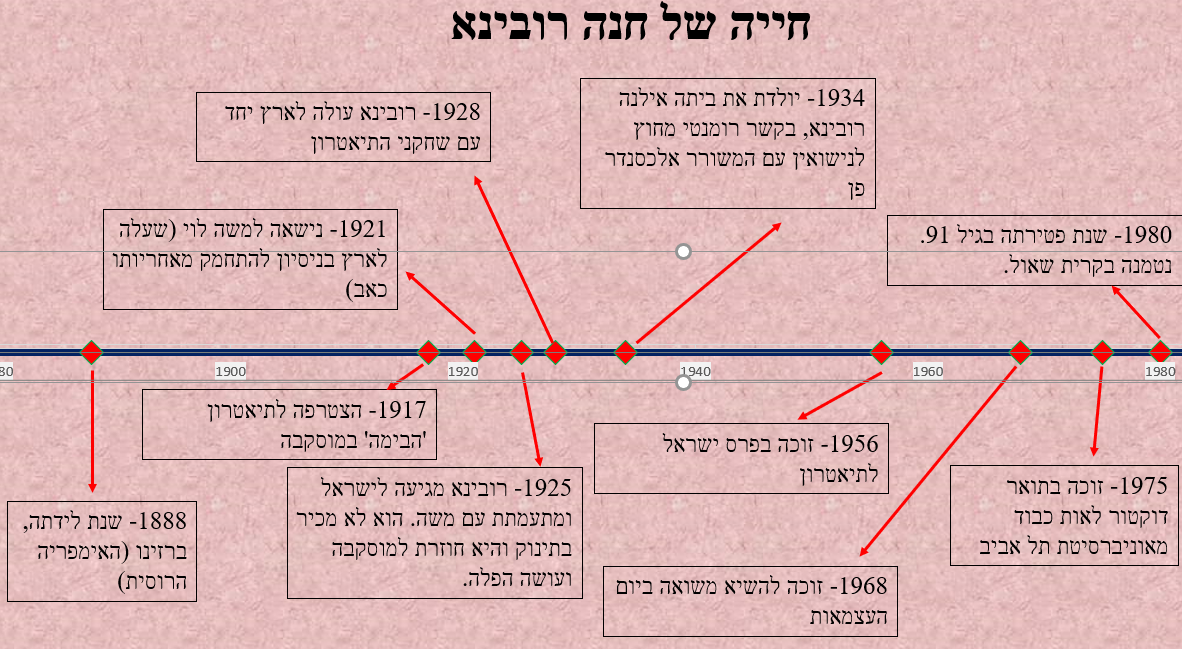 